Opočínek 28. 8. 2021Družstvo žen a mužů (doplněné dorostenci) – bojovalo v požárních útocích , kde se dva pokusy sčítaly.Pokus spočíval v nasátí ze studny a 2.pokus byl dle pravidel požární sportu s nalejvačkou            Naše družstva obsadila 2. a 3. místoPo soutěži v požárním sportu hasiči z Opočínka připravili zábavné soutěžní odpoledne pro děti.Děti soutěžily na překážkové dráze složené z prověření hasičských dovedností.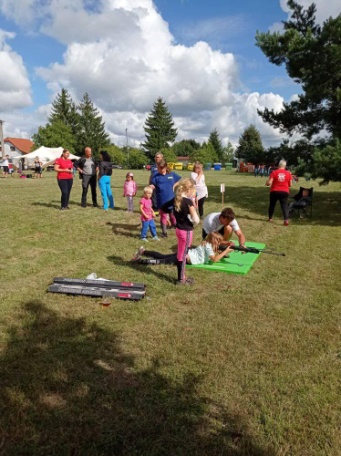 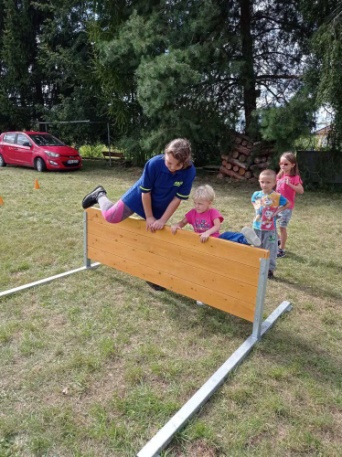 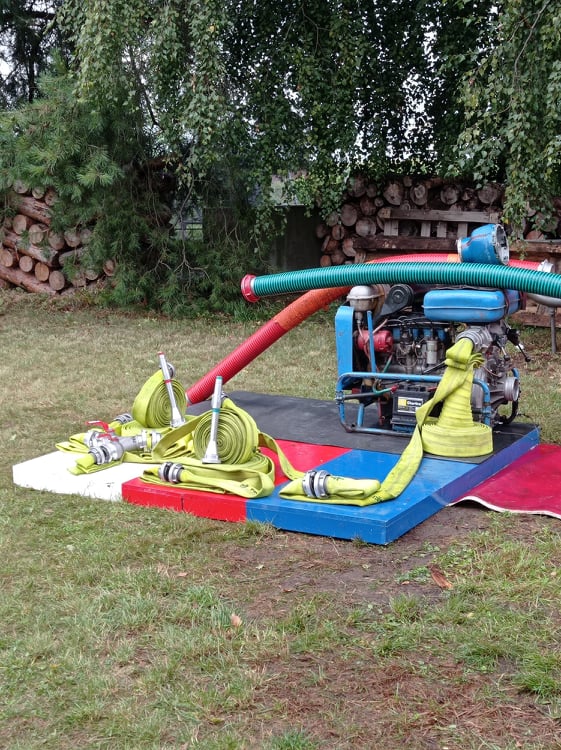 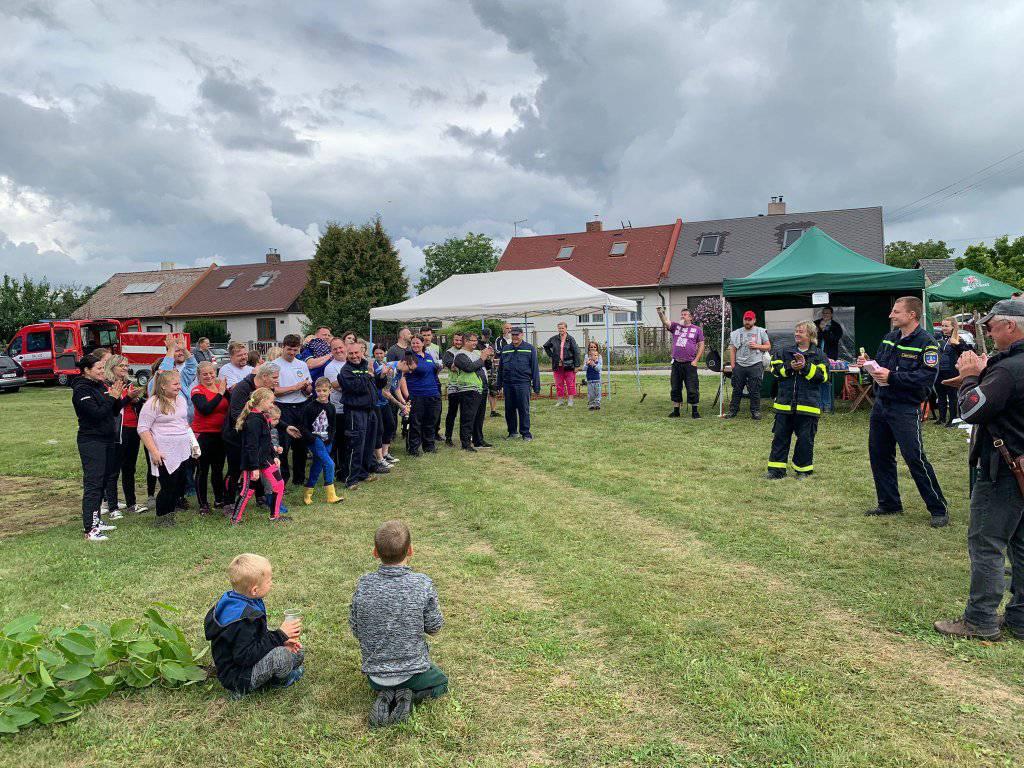 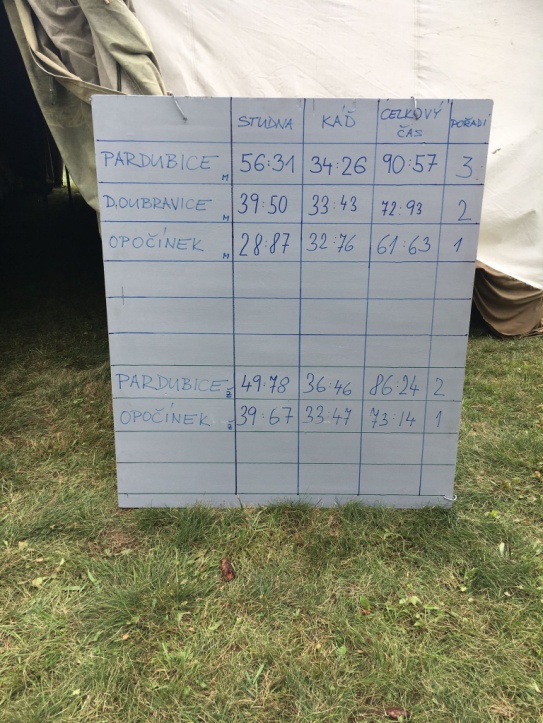 Sezemice 9. 10. 2021Závod požární všestrannosti – družstvo mladších 17. místo a starších žáků 20. místoDnes se moc nedařilo, zranění bylo příčinou neplatného pokusu pro starší žáky.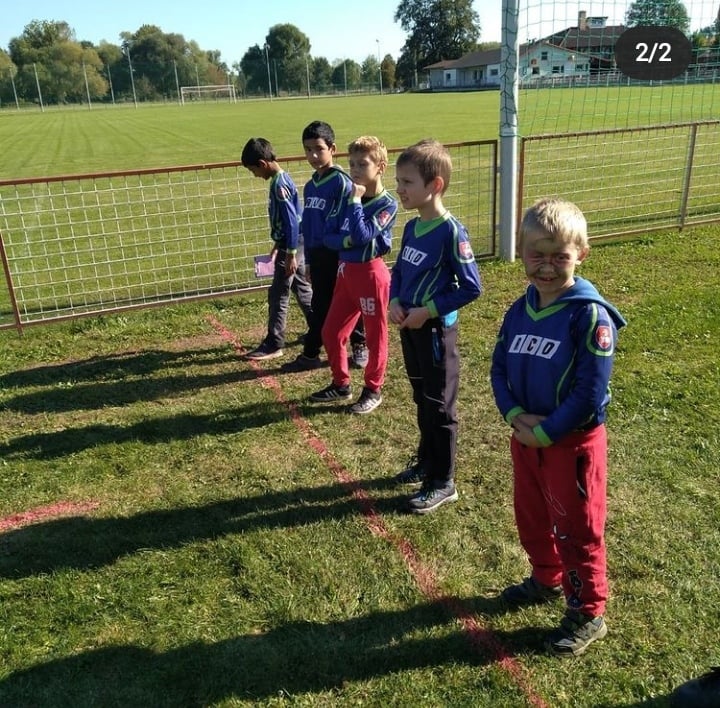 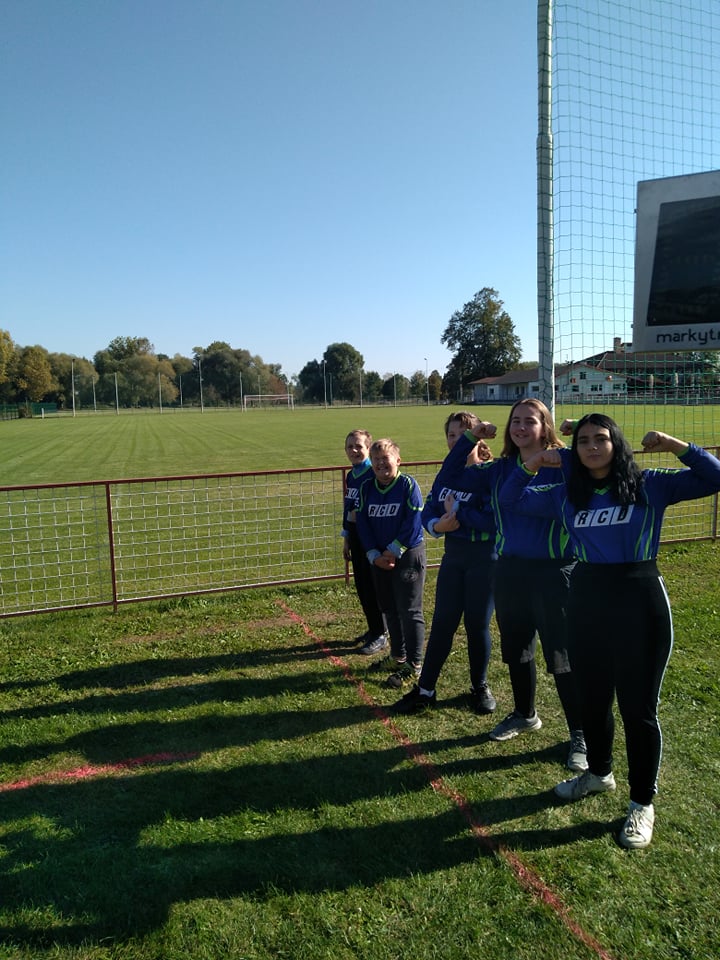 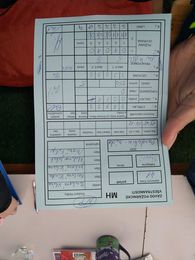 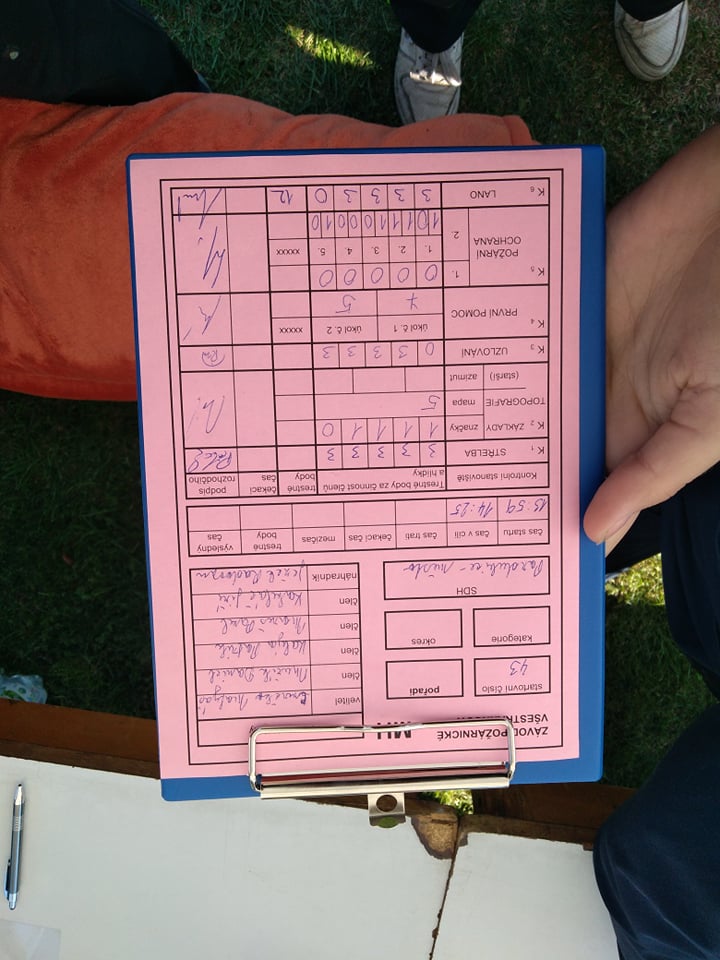 Horní Ředice 17. 10. 2021Okresní kolo   - Závodu požární všestrannostiDružstvo starších žáků 15. místo Družstvo mladších žáků 19. MístoDvě družstva přípravky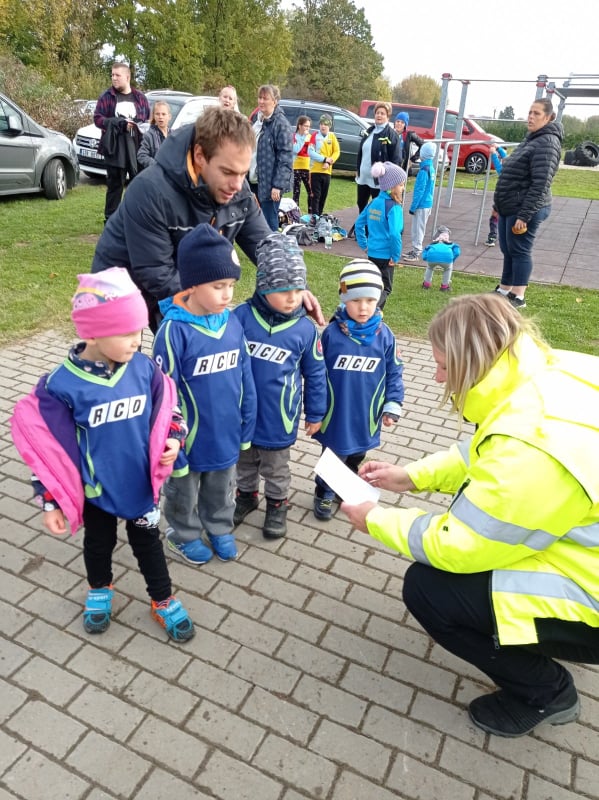 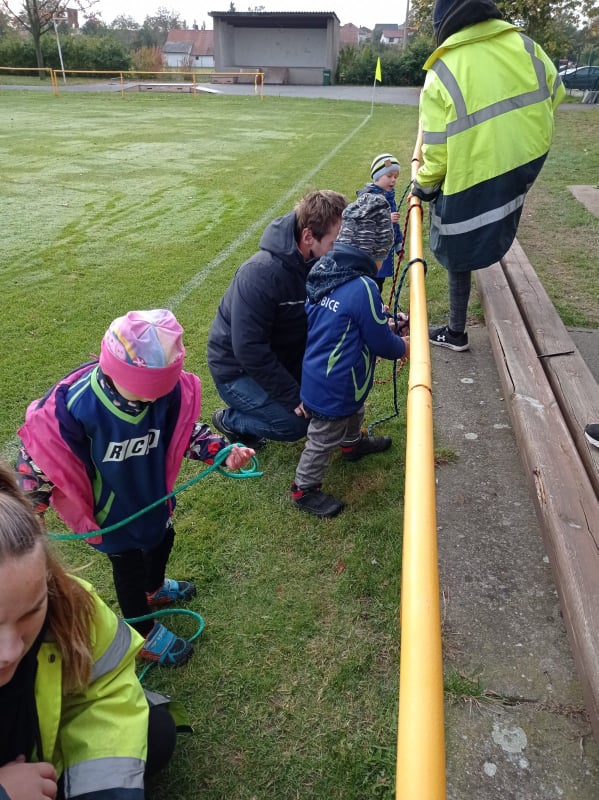 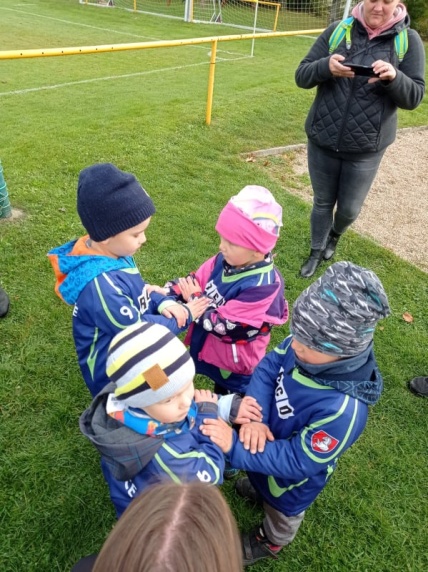 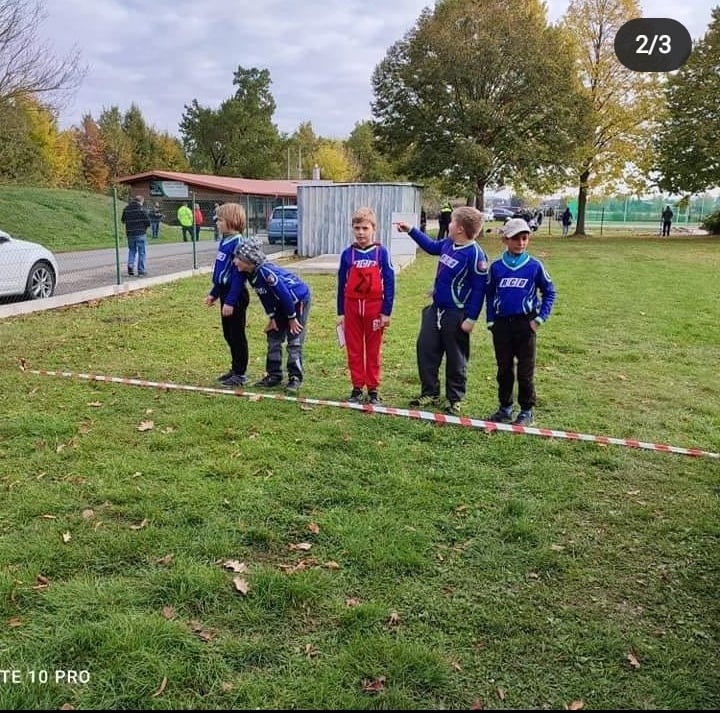 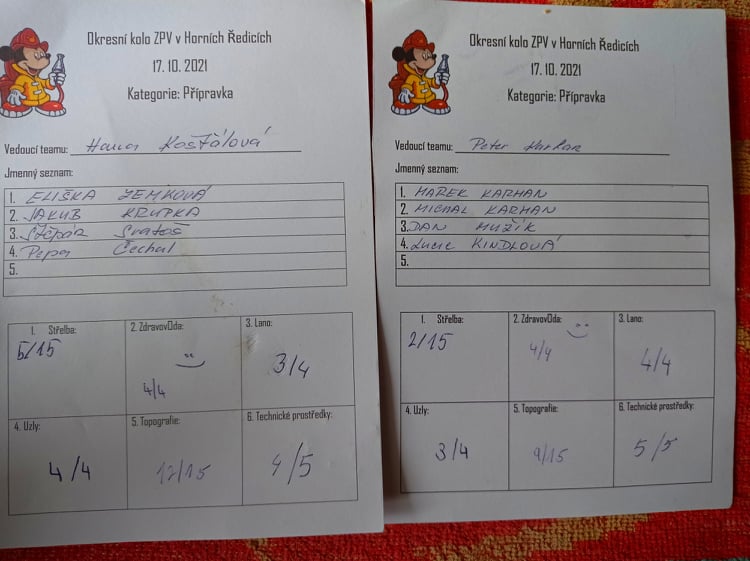 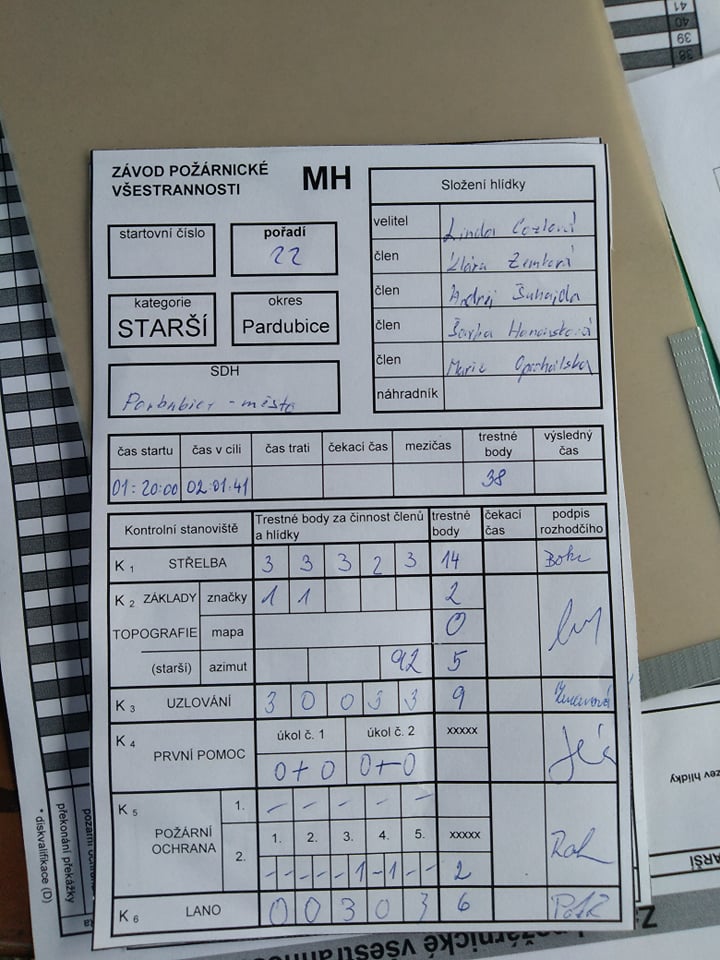 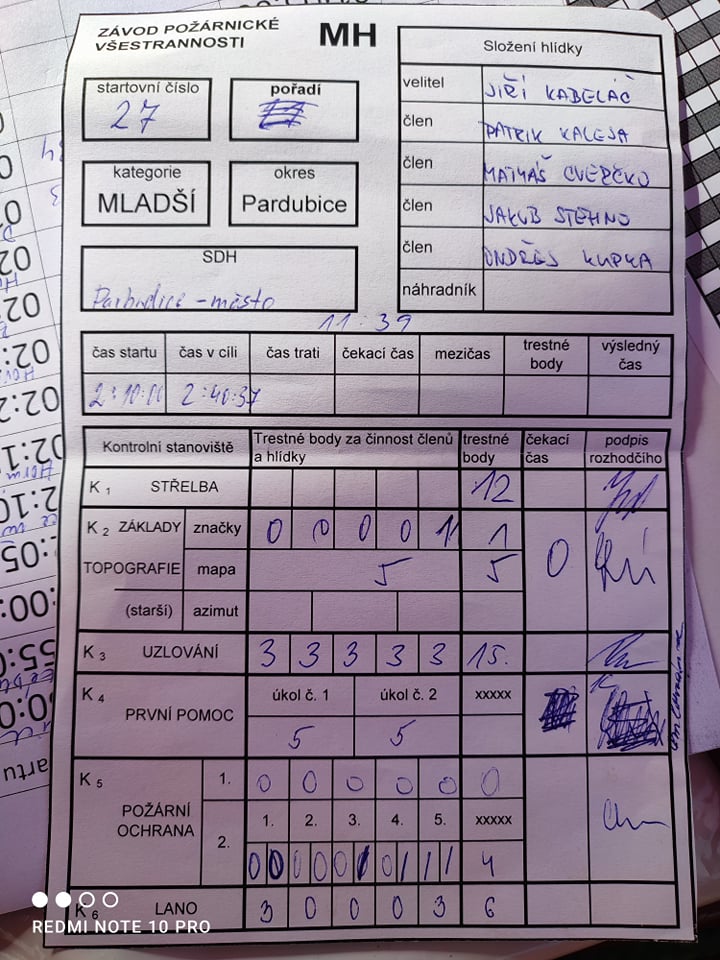 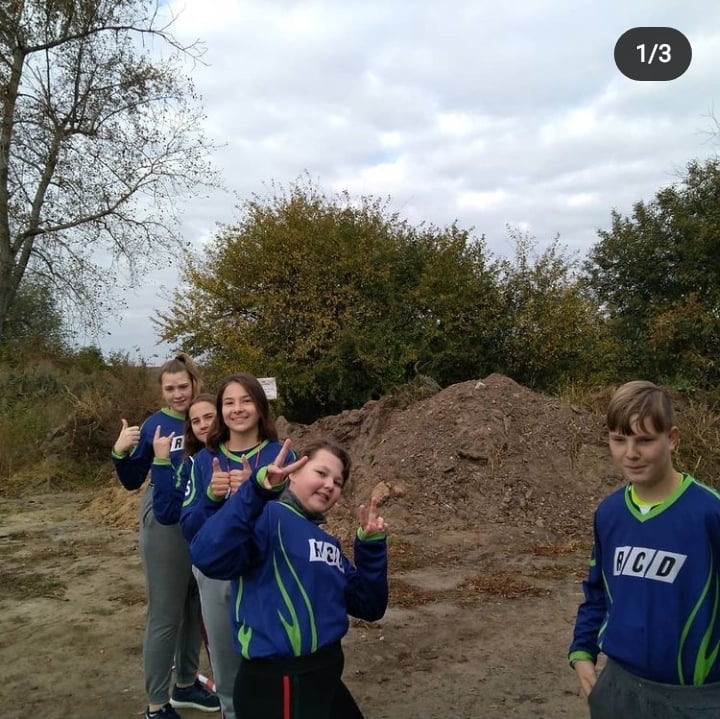 Soutěže dorostenců jednotlivců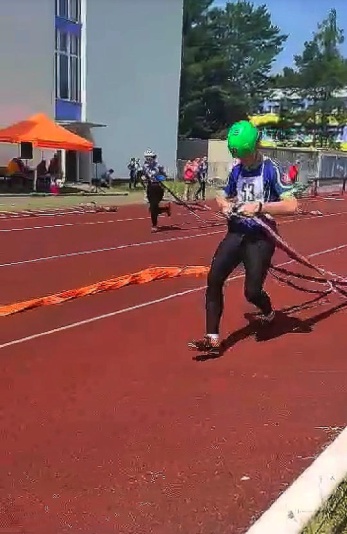 Okresní a krajské kolo  Pardubice 20.6.2021Petra Urbancová   7. místoSam Brodský        10. Místo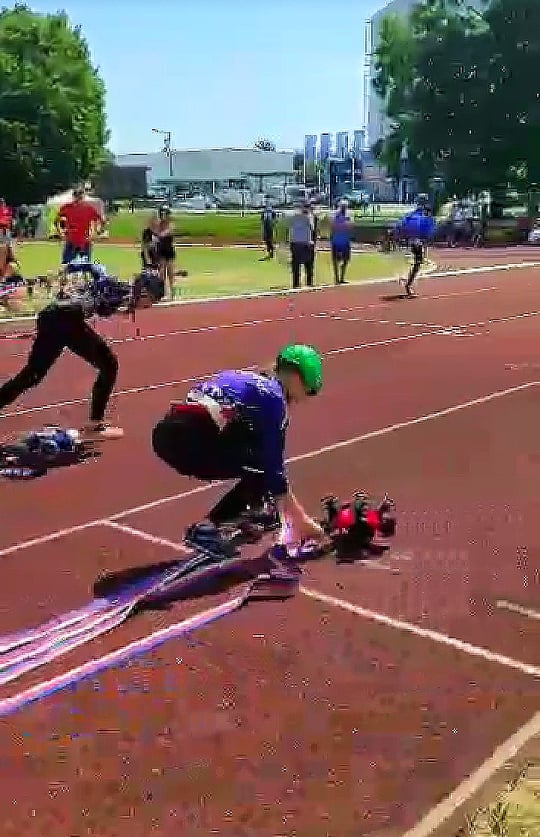 Pražské stovka 17. 7. 2021Petra Urbancová    25. místoEva Vlasáková         27.místo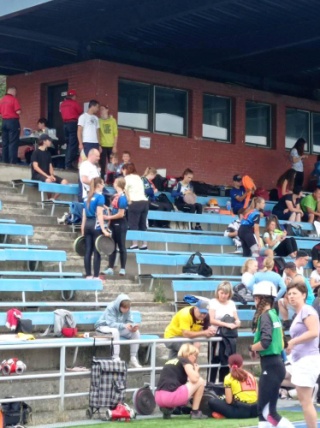 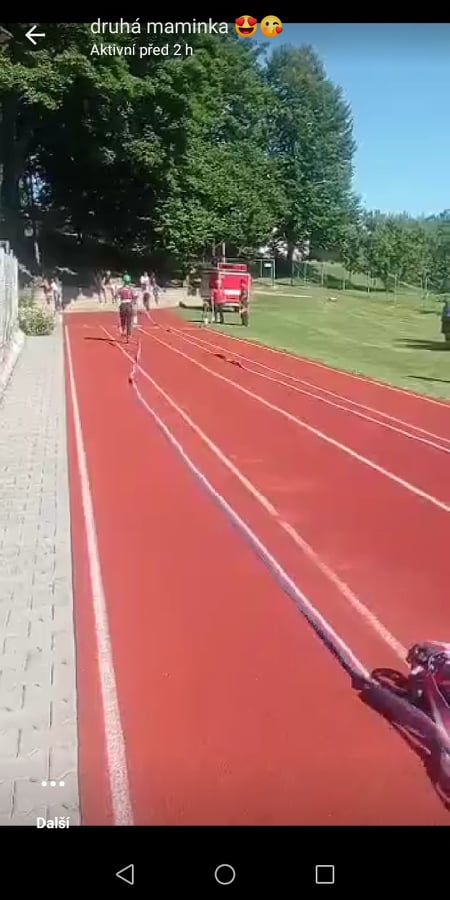 Večerní stovky Kamenec 7.8.2021Petra Urbancová    16. místo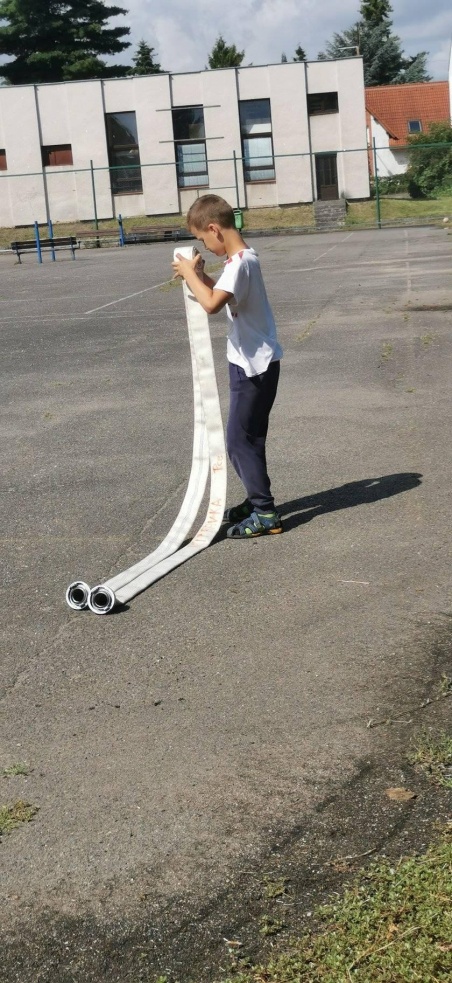 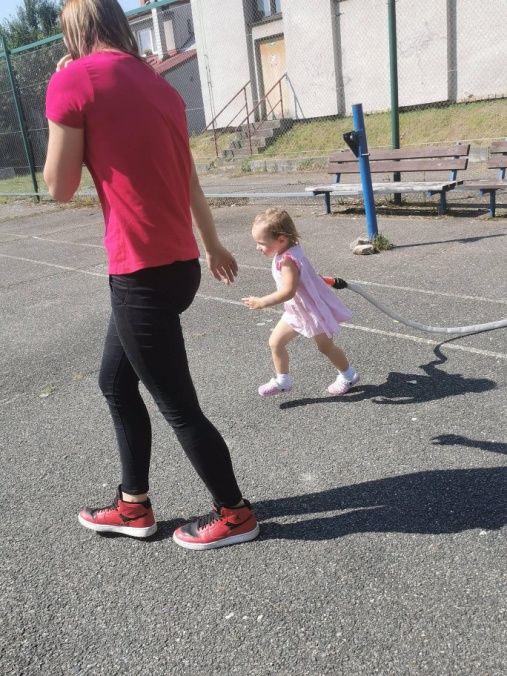 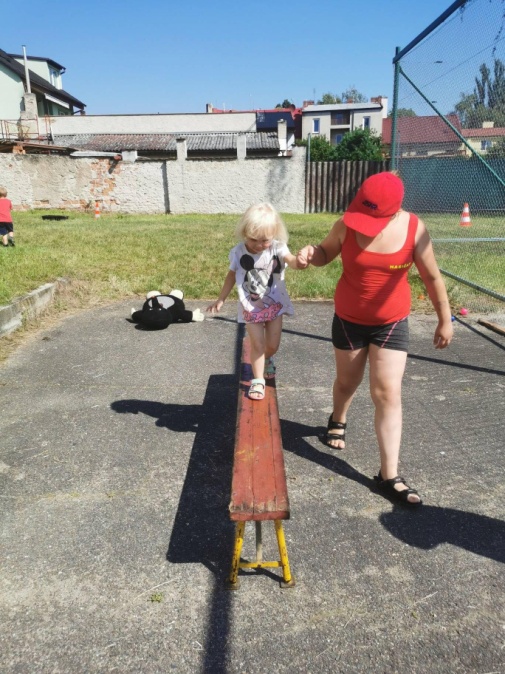 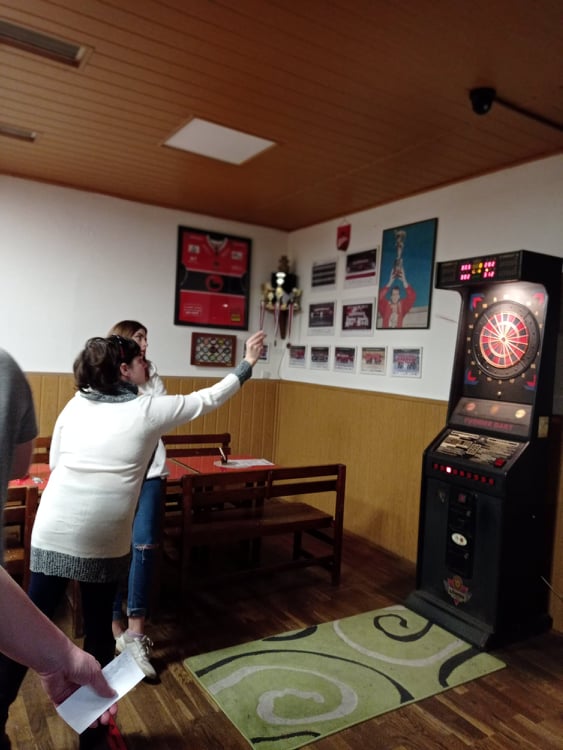 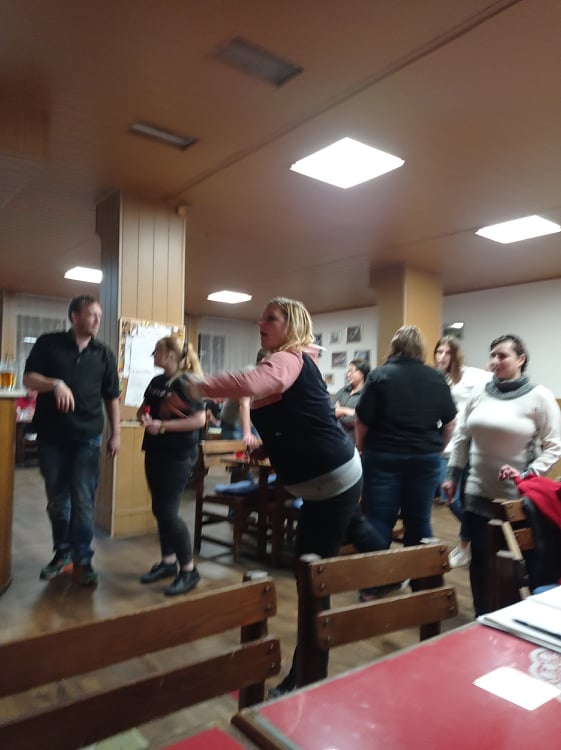 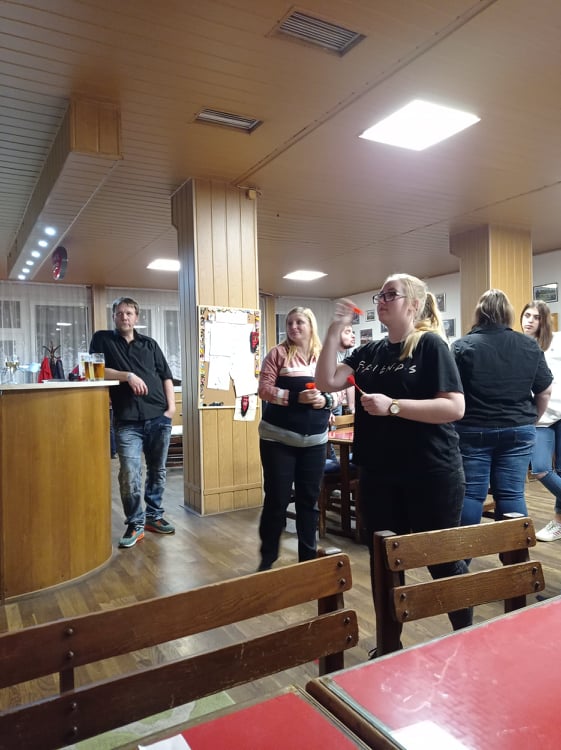 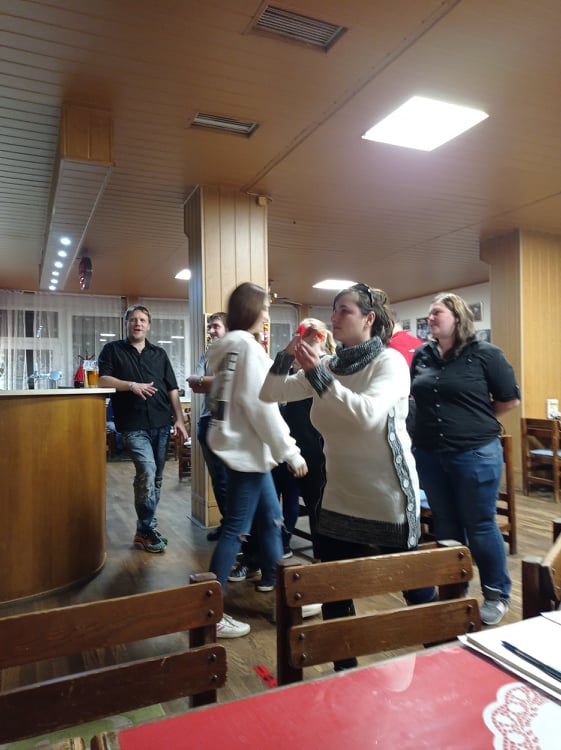 Táborové Ctifko Dolany 29.7.2021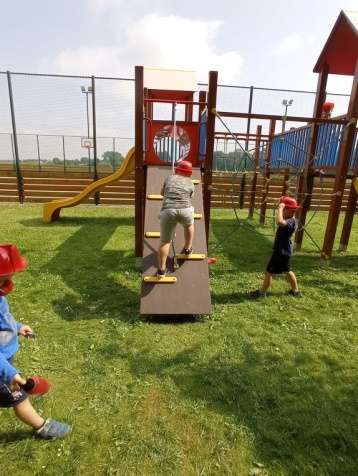 Táborové Ctifko Dolany 29.7.2021Táborové Ctifko Dolany 29.7.2021Táborové Ctifko Dolany 29.7.2021Táborové Ctifko Dolany 29.7.2021Táborové Ctifko Dolany 29.7.2021Táborové Ctifko Dolany 29.7.2021Táborové Ctifko Dolany 29.7.2021Táborové Ctifko Dolany 29.7.2021Táborové Ctifko Dolany 29.7.2021Táborové Ctifko Dolany 29.7.2021Táborové Ctifko Dolany 29.7.2021Táborové Ctifko Dolany 29.7.2021kategorie 8-12 letkategorie 8-12 letkategorie 8-12 letkategorie 8-12 letkategorie 8-12 letkategorie 8-12 letkategorie 8-12 letkategorie 8-12 letkategorie 8-12 letčasčasumístěníumístění20112011SDHSDHZemek Zemek TadeášTadeášTadeáš2:092:091120102010TáborTáborJiráskovaJiráskovaSáraSáraSára2:112:112220132013TáborTáborKorečkováKorečkováLindaLindaLinda2:172:173320102010TáborTáborMaléřováMaléřováKateřinaKateřinaKateřina2:382:384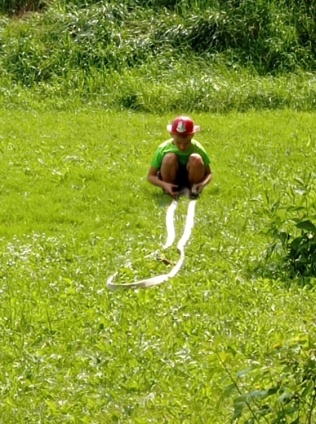 420082008TáborTáborKroužilováKroužilováAnnaAnnaAnna2:422:425520132013TáborTáborPavlíkováPavlíkováMichaelaMichaelaMichaela2:452:456620102010SDHSDHSkalickýSkalickýJosefJosefJosef2:502:507720102010SDHSDHZemkováZemkováKláraKláraKlára2:512:518820122012TáborTáborKubíkKubíkPetrPetrPetr2:542:549920132013TáborTáborKřišťálKřišťálFilipFilipFilip3:053:0510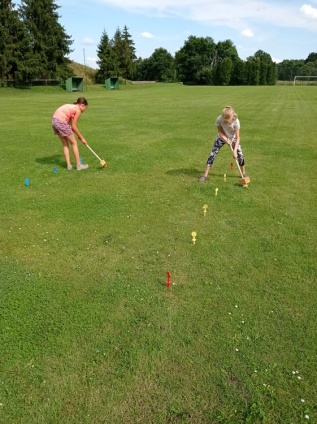 1020132013TáborTáborMaléřMaléřPetrPetrPetr3:173:17111120122012TáborTáborPavelkaPavelkaTobiášTobiášTobiáš3:213:21121220132013TáborTáborVáclavkováVáclavkováDenisaDenisaDenisa3:523:521313kategorie 6-7 letkategorie 6-7 letkategorie 6-7 letkategorie 6-7 letkategorie 6-7 letkategorie 6-7 letkategorie 6-7 letkategorie 6-7 letkategorie 6-7 letčasčasumístění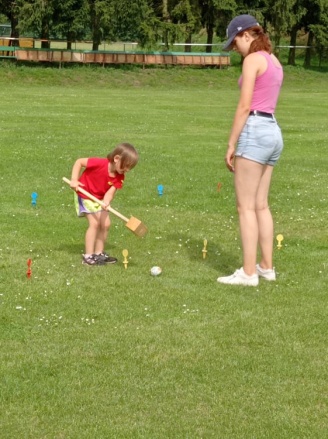 umístění20152015TáborTáborSvědíkSvědíkViktorViktorViktor2:152:151120152015TáborTáborKroužilováKroužilováHanaHanaHana2:202:202220142014SDHSDHZemkováZemkováEmilie ZoeEmilie ZoeEmilie Zoe2:272:273320152015TáborTáborMarečekMarečekVojtěchVojtěchVojtěch2:582:584420142014TáborTáborMaťátkoMaťátkoŠimonŠimonŠimon3:083:085520152015TáborTáborMilojevičMilojevičIvicaIvicaIvica3:353:356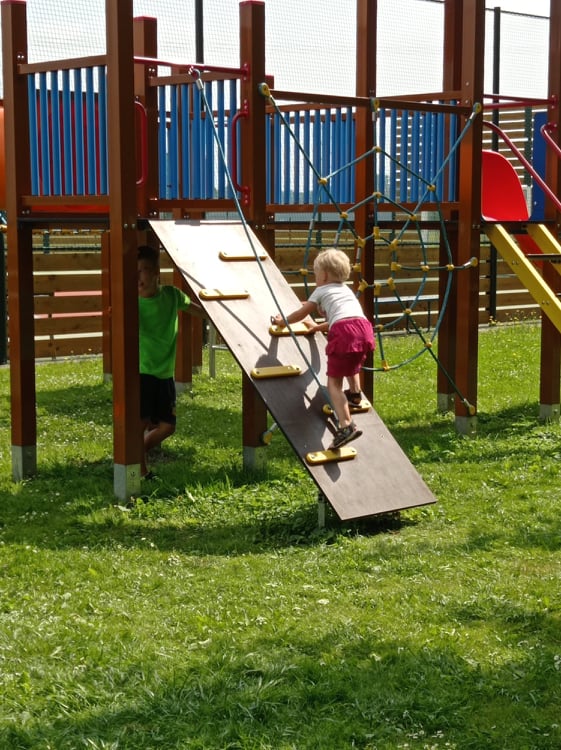 620142014TáborTáborVitveraVitveraSamSamSam3:553:557720152015TáborTáborPitliakPitliakDavidDavidDavid4:024:0288kategorie 3-5 letkategorie 3-5 letkategorie 3-5 letkategorie 3-5 letkategorie 3-5 letkategorie 3-5 letkategorie 3-5 letkategorie 3-5 letkategorie 3-5 letčasčasumístěníumístění20172017SvědíkSvědíkTeodorTeodorTeodor3:383:381120172017KřišťálKřišťálViktorViktorViktor3:433:432220172017PitliakPitliakLukášLukášLukáš3:503:503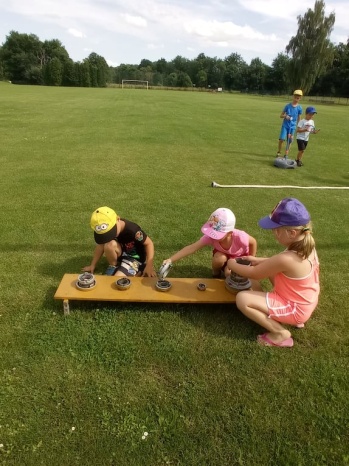 320162016KubíkKubíkMarkusMarkusMarkus4:254:254420172017ZemkováZemkováEliškaEliškaEliška4:404:405520182018KubálkováKubálkováKarolínaKarolínaKarolína4:464:466620162016PodzimekPodzimekMartinMartinMartin4:504:507720172017MaťátkoMaťátkoKryštofKryštofKryštof4:544:548820162016KirnigováKirnigováDianaDianaDiana4:594:599920162016SkalickýSkalickýJindřich Jindřich Jindřich 5:155:151010    Táborové Ctifko Pardubice 5.8.2021    Táborové Ctifko Pardubice 5.8.2021    Táborové Ctifko Pardubice 5.8.2021    Táborové Ctifko Pardubice 5.8.2021    Táborové Ctifko Pardubice 5.8.2021    Táborové Ctifko Pardubice 5.8.2021    Táborové Ctifko Pardubice 5.8.2021    Táborové Ctifko Pardubice 5.8.2021kategorie 8-12 letkategorie 8-12 letkategorie 8-12 letkategorie 8-12 letkategorie 8-12 letkategorie 8-12 letnarozeníčasčaspořadípořadí66AndreasAndreasPetridesPetrides20124:234:23111010JiříJiříKabeláčKabeláč20124:574:572255Tadeáš Tadeáš ZemekZemek20115:115:113322PeterPeterŠuhajdaŠuhajda20105:125:124411Klára Klára ZemkováZemková20105:285:285588Michaela Michaela MamiňákovaMamiňákova20125:355:356644AnnaAnnaKmoníčkováKmoníčková20115:385:38771111MatyašMatyašCevečkoCevečko20135:495:498899Adam Adam KmoníčekKmoníček20125:505:509977JakubJakubStehnoStehno20126:246:24101033JosefJosefSkalickýSkalický20106:556:551111kategorie 6-7 letkategorie 6-7 letkategorie 6-7 letkategorie 6-7 letkategorie 6-7 letkategorie 6-7 letnarozeníčasčaspořadípořadí33ViktorieViktoriePetridesPetrides20155:525:521122DanielDanielMužíkMužík20146:106:102211PetrPetrLopataLopata20146:456:4533kategorie 3-5 letkategorie 3-5 letkategorie 3-5 letkategorie 3-5 letkategorie 3-5 letkategorie 3-5 letnarozeníčasčaspořadípořadí33EliškaEliškaZemkováZemková20177:157:151144KarolínkaKarolínkaKubálkováKubálková20177:157:152222KryštofKryštofMužíkMužík20177:257:253311AlexAlexTáborskýTáborský20177:307:3044  Šipkový turnaj                            6.11.2021  Šipkový turnaj                            6.11.2021  Šipkový turnaj                            6.11.2021  Šipkový turnaj                            6.11.2021  Šipkový turnaj                            6.11.2021  Šipkový turnaj                            6.11.2021  Šipkový turnaj                            6.11.2021  Šipkový turnaj                            6.11.2021  Šipkový turnaj                            6.11.2021umístní10 kolo12 kolo13 kolo14 kolo15 kolo1Evik132272XX2Hanča9826X5X3Janča D79158XX4Mája129643017X5Peťa1614919XX6-7Janča M1511097649226-7Leňucha2321178859228Pája172977227X9Mišák232141103865910Macina2241781451078211Květa31222520518517511 kolo se nezapisovalo11 kolo se nezapisovalo11 kolo se nezapisovalo11 kolo se nezapisovalo11 kolo se nezapisovalo11 kolo se nezapisovalo